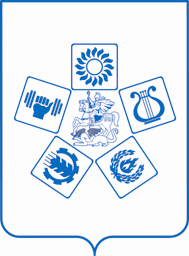 АДМИНИСТРАЦИЯМУНИЦИПАЛЬНОГО ОБРАЗОВАНИЯЛЮБЕРЕЦКИЙ МУНИЦИПАЛЬНЫЙ РАЙОН
МОСКОВСКОЙ ОБЛАСТИПОСТАНОВЛЕНИЕГОРОДСКОГО ПОСЕЛЕНИЯ ЛЮБЕРЦЫ26.05.2017                                                                                                                                                          2129-ПАг. ЛюберцыОб утверждении порядка предоставления, рассмотрения и оценки предложений заинтересованных лиц о включении дворовой территории в муниципальную программу на 2017 год	В соответствии  с Федеральным законом от 06.10.2003 № 131-ФЗ 
«Об общих принципах организации местного самоуправления в Российской  Федерации», Законом Московской области от 30.12.2014 № 191/2014-ОЗ 
«О благоустройстве в Московской области», Постановлением Правительства РФ от 10.02.2017 № 169 «Об утверждении Правил предоставления 
и распределения субсидий из федерального бюджета бюджетам субъектов Российской Федерации на поддержку государственных программ субъектов Российской Федерации и муниципальных программ формировании современной городской среды», Законом Московской области от 28.12.2016 
№ 183/2016-ОЗ «Об организации местного самоуправления на территории Люберецкого муниципального района», Правилами благоустройства территории Люберецкого муниципального района Московской области, утвержденными распоряжением Министерства жилищно-коммунального хозяйства Московской области от 07.08.2015 № 180-РВ, Уставом муниципального образования Люберецкий муниципальный район Московской области, Постановлением администрации Люберецкого муниципального района Московской области от 29.12.2016 № 3309-ПА «Об организации местного самоуправления в переходный период на территории городского округа Люберцы Московской области», Решением Совета депутатов Люберецкого муниципального района Московской области от 30.12.2016 
№ 174/27 «Об организации местного самоуправления в переходный период на территории городского округа Люберцы Московской области», Распоряжением администрации Люберецкого муниципального района Московской области 
от 13.04.2017 № 40-РА «О наделении полномочиями заместителя Руководителя администрации Люберецкого муниципального района Московской области Проворова Александра Михайловича», постановляю:	1. Утвердить Порядок предоставления, рассмотрения и оценки предложений заинтересованных лиц о включении дворовой территории в муниципальную программу на 2017 год (Приложение 3).	2. Опубликовать настоящее Постановление в средствах массовой информации и разместить на официальном сайте администрации Люберецкого муниципального района Московской области (www.lubreg.ru).3. Контроль за исполнением настоящего Постановления оставляю за собой.Заместитель Руководителя администрации                             	А.М. ПроворовПриложение к Постановлению	Администрации Люберецкого муниципального района от 26.05.2017 № 2129-ПАПОЛОЖЕНИЕо комиссии по рассмотрению и оценки предложений граждан, организаций о включении в муниципальную программу 1. Комиссия по рассмотрению и оценки предложений граждан, организаций о включении в муниципальную программу (далее – Комиссия) создается для формирования адресного перечня дворовых территорий и иных наиболее посещаемых территорий в целях реализации муниципальной программы.Состав комиссии формируется Люберецкого муниципального района и должен составлять не менее 11 человек для обеспечения представительства администрации города Благодарного, и общественных организаций.2. Комиссия осуществляет свою деятельность в соответствии с настоящим Положением.3. Руководство Комиссией осуществляет председатель Комиссии, а в его отсутствие – заместитель председателя Комиссии.4. Заседание Комиссии правомочно, если на нем присутствует более 50 процентов общего числа ее членов. Каждый член Комиссии имеет один голос.5. Решения Комиссии принимаются простым большинством голосов членов Комиссии, принявших участие в ее заседании. При равенстве голосов голос председателя Комиссии является решающим.6. Комиссия в соответствии с критериями, определенными порядком и сроком представления, рассмотрения и оценки предложений граждан, организаций о включении в муниципальную программу осуществляет оценку представленных на рассмотрение предложений.7. На заседаниях Комиссии могут присутствовать представители участников отбора дворовых территорий и иных наиболее посещаемых территорий (далее – отбор). Полномочия указанных представителей подтверждаются документально в соответствии с действующим законодательством Российской Федерации.8. Комиссия вправе в целях подтверждения достоверности представленного акта обследования дворовой территории и иных наиболее посещаемых территорий, осуществлять осмотр этих территорий с выездом на место.9. В случае установления недостоверности информации, содержащейся в документах, представленных участником отбора, в том числе после осуществления Комиссией выездного заседания, Комиссия обязана отстранить такого участника от участия в отборе.10. Решения Комиссии в день их принятия оформляются протоколом заседания Комиссии, который подписывают члены Комиссии, принявшие участие в заседании Комиссии. Не допускается заполнение протокола заседания Комиссии карандашом и внесение в него исправлений. Протокол заседания Комиссии ведет секретарь Комиссии. Протокол заседания Комиссии составляется в двух экземплярах, один из которых остается в Комиссии.11. На основании решения Комиссии об оценке представленных участниками отбора дворовых территорий и иных наиболее посещаемых территорий и принятия решения о включении или об отказе включения в муниципальную программу администрацией Люберецкого муниципального района формируется указанная муниципальная программа.12. Протокол рассмотрения и оценки заявок на участие в отборе подписывается всеми членами Комиссии, присутствовавшими на заседании Комиссии, и размещается на официальном сайте муниципального образования в сети Интернет и в печатных средствах массовой информации в течение трех рабочих дней с даты его подписания.